Class 1 weekly update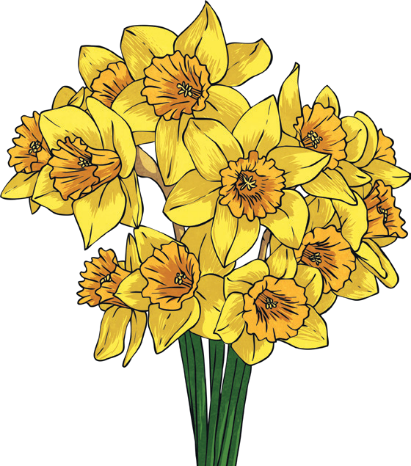 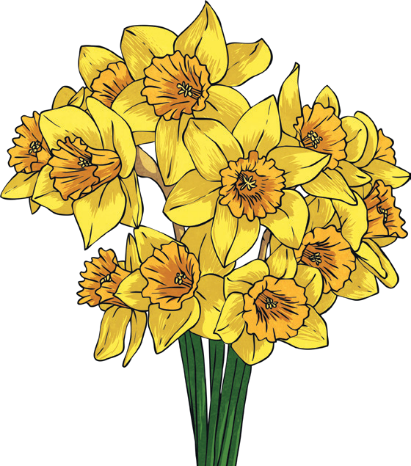 18th – 26th  March (last newsletter of this term)Our learning theme this week and next is:St Patrick’s day, Spring, EasterBook of the week:‘When Will it be Spring’ by Catherine WaltersCollective Worship: The Easter storyNurseryWe will be painting daffodils and using broccoli to print flower picturesWe will be practising our turn taking by playing games togetherIn our phonics time we will be using percussion instruments to copy and create simple musical patterns.  ReceptionIn Mrs Deane’s/Miss Atkin’s Phonics group we will be learning the digraphs ‘oo’, ‘ar’, ‘or’.  Mrs Sim’s group will be continuing to recap what they have learnt so far.In math’s we will recapping what we have learnt so far this term, particularly focusing on doubling and length.We will be learning about the festival of St Patrick’s Day and how it is celebrated.This week Reception and Nursery children will be going for a walk to the woods to look for signs of spring.Look out of your windows at home or go for a walk in your local area - what signs of spring can you see? We would love to see pictures on Evidence Me!We are looking forward to a busy and fun filled end to this term and hope you all have an enjoyable and restful Easter Break.  We will be welcoming some new faces to the Nursery class on our return in April  